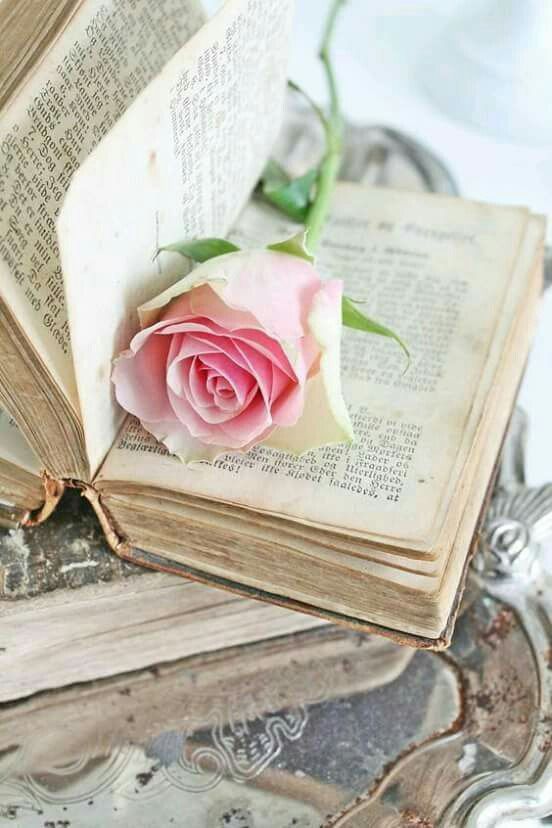 Книги-юбиляры 2019 годаРусские авторы: 80 лет — Бажов П.П. «Малахитовая шкатулка» (1939) 50 лет — Васильев Б.Л. «А зори здесь тихие…» (1969) 80 лет — Волков А.М. «Волшебник Изумрудного города» (1939) 80 лет — Гайдар А.П. «Судьба барабанщика» (1939) 160 лет — Гончаров И.А. «Обломов» (1859) 195 лет — Грибоедов А.С. «Горе от ума» (1824) 175 лет — Дюма А. «Три мушкетёра» (1844) 185 лет — Ершов П.П. «Конёк-Горбунок» (1834) 75 лет — Каверин В.А. «Два капитана» (1944) 65 лет — Носов Н.Н. «Приключения Незнайки и его друзей» (1954) 70 лет — Ожегов С.И. «Словарь русского языка» (1949) 95 лет — Олеша Ю.К. «Три толстяка» (1924) 160 лет — Островский А.Н. «Гроза» (1859) 85 лет — Островский Н.А. «Как закалялась сталь» (1934) 190 лет — Погорельский А. «Чёрная курица, или Подземные жители» (1829) 185 лет — Пушкин А.С. «Сказка о Золотом петушке» (1834) 60 лет — Симонов К.М. «Живые и мёртвые» (1959) 160 лет — Тургенев И.С. «Дворянское гнездо» (1859) 165 лет — Тургенев И.С. «Муму» (1854)80 лет — Фраерман Р.И. «Дикая собака Динго, или Повесть о первой любви» (1939) 120 лет — Чехов А.П. «Дама с собачкой» (1899) 90 лет — Чуковский К.И. «Айболит» (1929) Зарубежные авторы: 175 лет — Андерсен Х.К. «Снежная королева» (1844) 235 лет — Бомарше П.О. «Женитьба Фигаро» (1784) 150 лет — Верн Ж. «20 000 лье под водой» (1869) 245 лет — Гёте И.В. «Страдания юного Вертера» (1774) 200 лет — Гофман Э.Т.А. «Крошка Цахес по прозванию Циннобер» (1819) 150 лет — Гюго В. «Человек, который смеётся» (1869) 300 лет — Дефо Д. Жизнь и удивительные приключения Робинзона Крузо» (1719) 145 лет — Джованьоли Р. «Спартак» (1874) 125 лет — Киплинг Р.Д. «Книга джунглей» («Маугли») (1894) 350 лет — Мольер Ж.-Б. «Тартюф» (1669) 90 лет — Ремарк Э.М. «На западном фронте без перемен» (1929) 100 лет — Рид Д. «10 дней, которые потрясли мир» (1919) 135 лет — Твен М. «Приключения Гекльберри Финна» (1884) 85 лет — Трэверс П. «Мэри Поппинс» (1934) 90 лет — Хемингуэй Э. «Прощай, оружие!» (1929)

